Healthdirect Video Call pilot 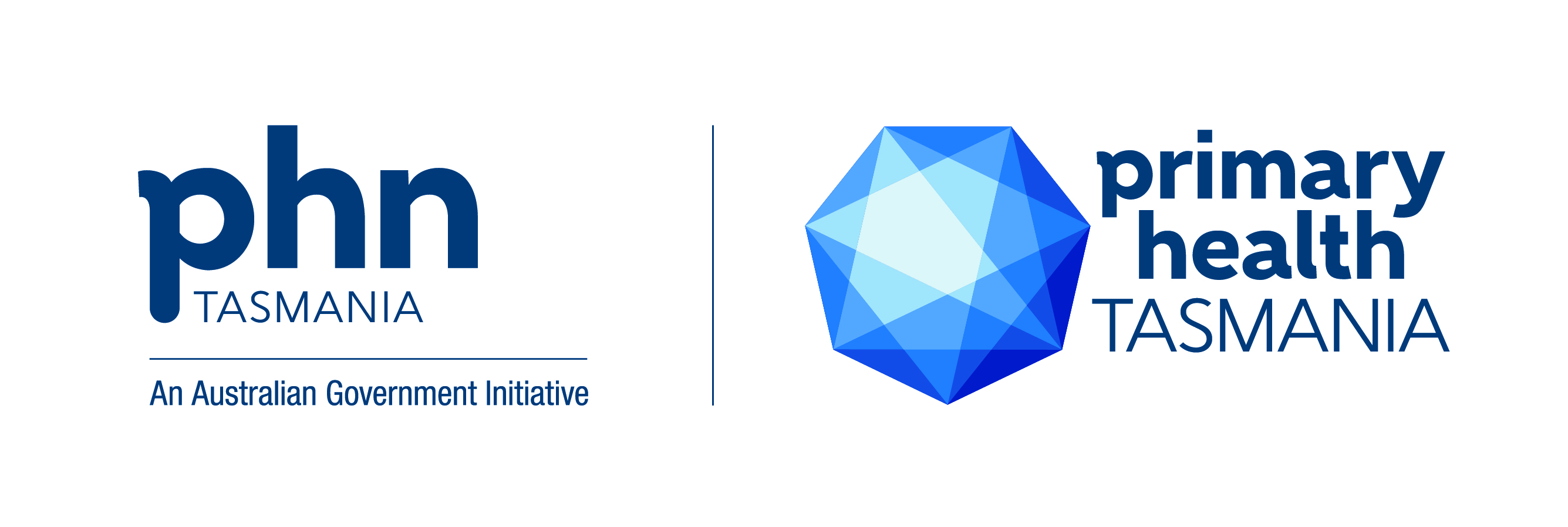 Healthdirect Video Call pilotPrimary Health Tasmania is pleased to announce it will be participating in the Australian Government-funded Healthdirect Video Call telehealth platform pilot.Participating in this pilot will allow use of the Video Call telehealth platform for free during the pilot period. The platform is easy to use for patients across a variety of devices (e.g PCs, mobiles and tablets), with no software installation required.Information about the platform can be located at https://about.healthdirect.gov.au/video-callFree access to this pilot will be available to approved participants in Tasmania until 30 September 2020. After this date participants can choose to continue using the platform under their own licence for a fee. While the scope of this pilot is limited to general practice, Aboriginal Community Controlled Health Services and allied health organisations listed below in the first instance, other health organisations may apply to be included in scope (applications are subject to approval by the Australian Government Department of Health).To register for the pilot, your practice can complete the application form below, and send to providersupport@primaryhealthtas.com.au. Each application will be assessed by Healthdirect and the outcome will be communicated to the applicant by Primary Health Tasmania. Allied Health organisations in scope of pilot until 30 June 2020Privacy and confidentialityOrganisations wishing to participate in the pilot must ensure they are familiar with the terms of use. Some specific points to note are:Primary Health Tasmania (Tasmania PHN) will be holder of the ‘organisation’ licence under which each participating practice will be set up (as depicted in figure 1). This is similar to the current licensing arrangement with the PenCS Clinical Audit Tool.Technically, Primary Health Tasmania administration users have the ability to see the virtual waiting areas of clinics set up under the Primary Health Tasmania organisation license (as shown in figure 2).To protect the confidentiality of patients and practices:only two administration users from Primary Health Tasmania have access to the organisational accountthey have each signed confidentiality agreements and organisational policies expressly forbidding access to virtual practice waiting areas within the platformthere is no technical ability for administration users to join or access a call-in progress.Primary Health Tasmania will not collect any data for any purpose under this pilot. Our role is strictly limited to providing participating practices with accounts and supporting access to the platform.Figure 1. Healthdirect Video Call licence organisational structure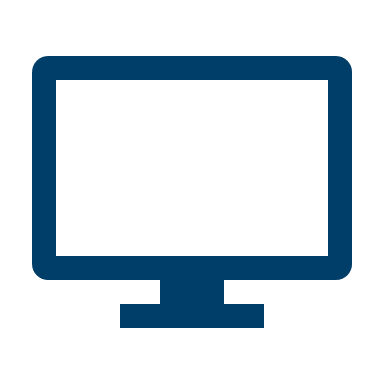 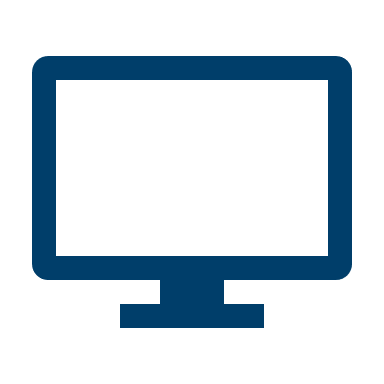 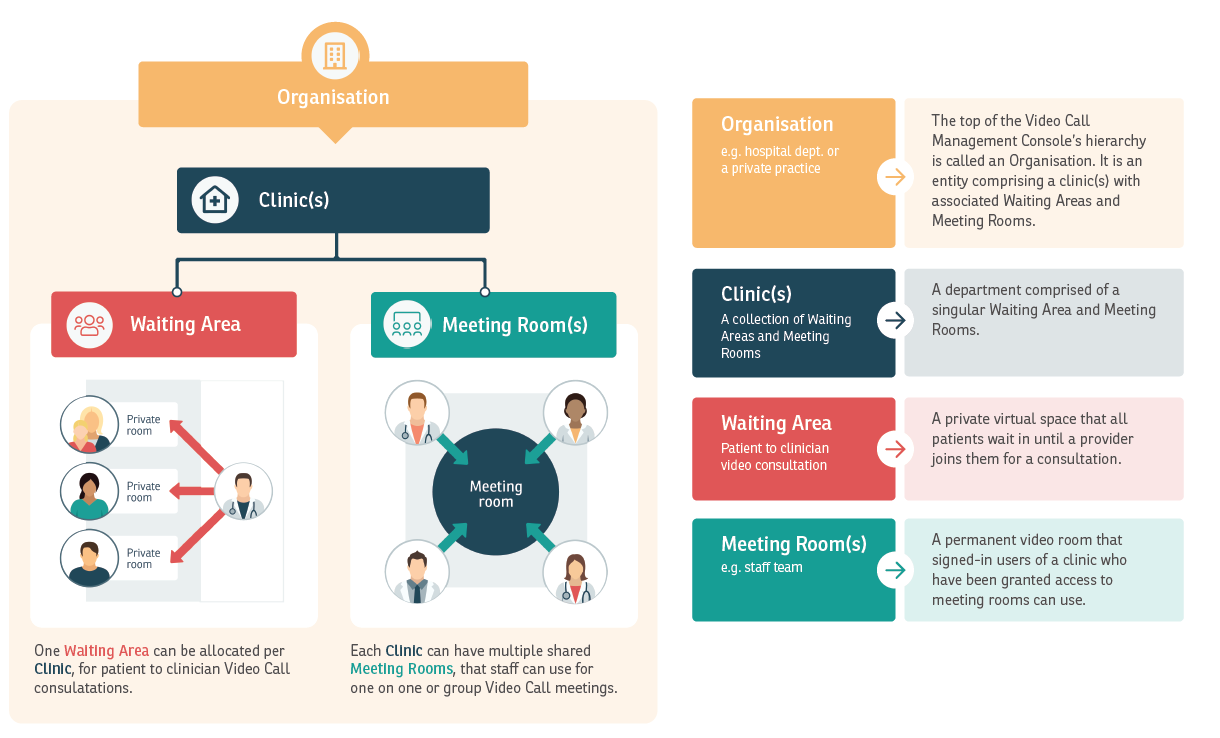  Figure 2. Healthdirect Video Call virtual waiting room view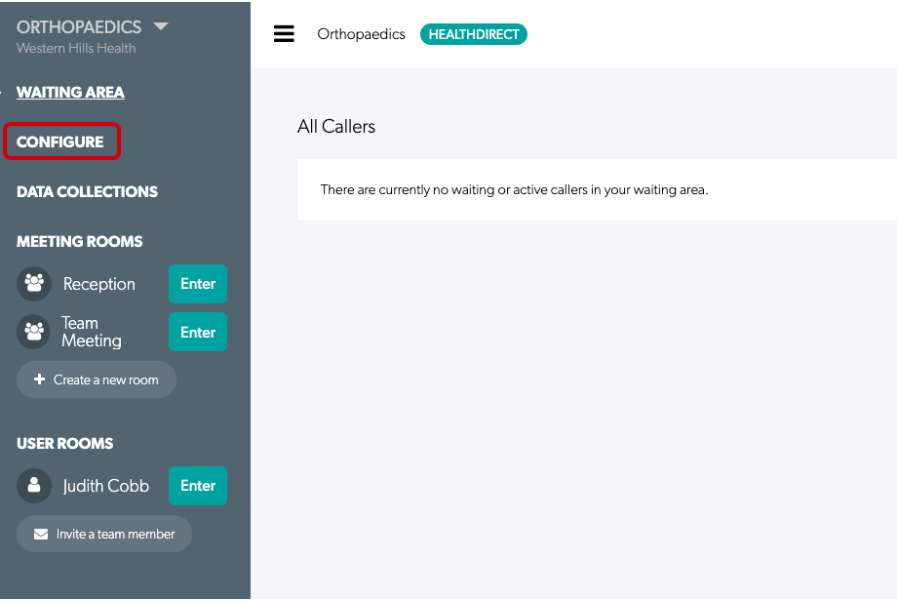 Primary Health Tasmania Limited ABN 47082 572 6291300 653 169providersupport@primaryhealthtas.com.auwww.primaryhealthtas.com.au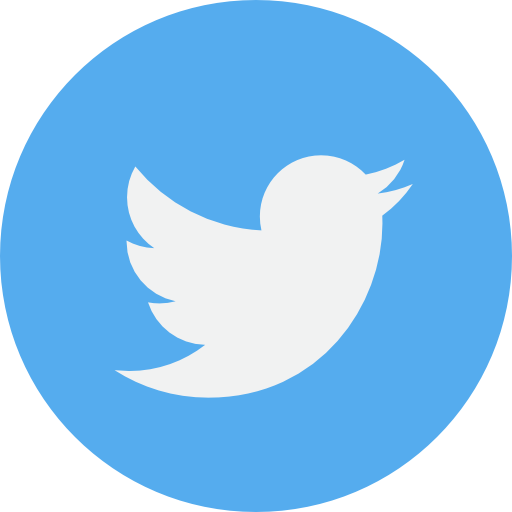 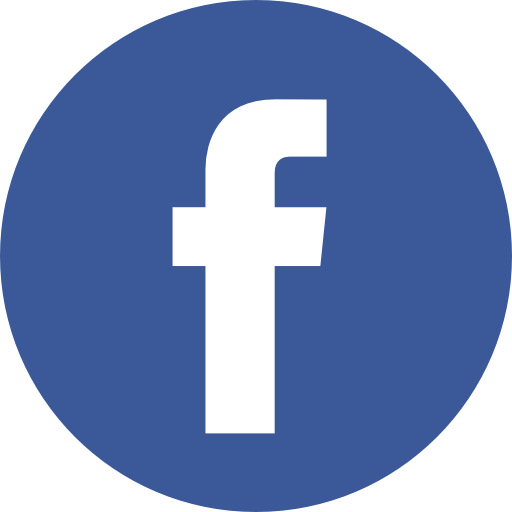 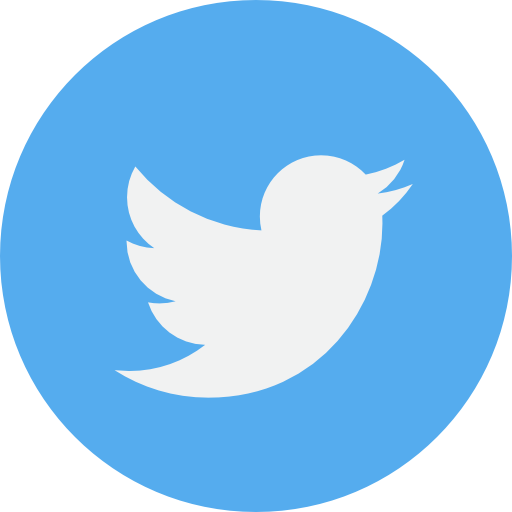 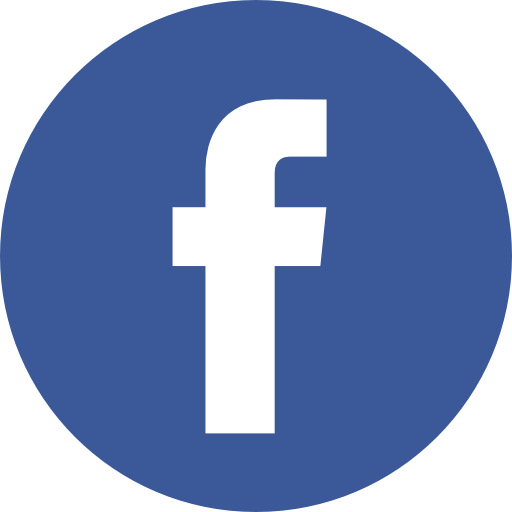 Business Case for a trial of the Video Call Service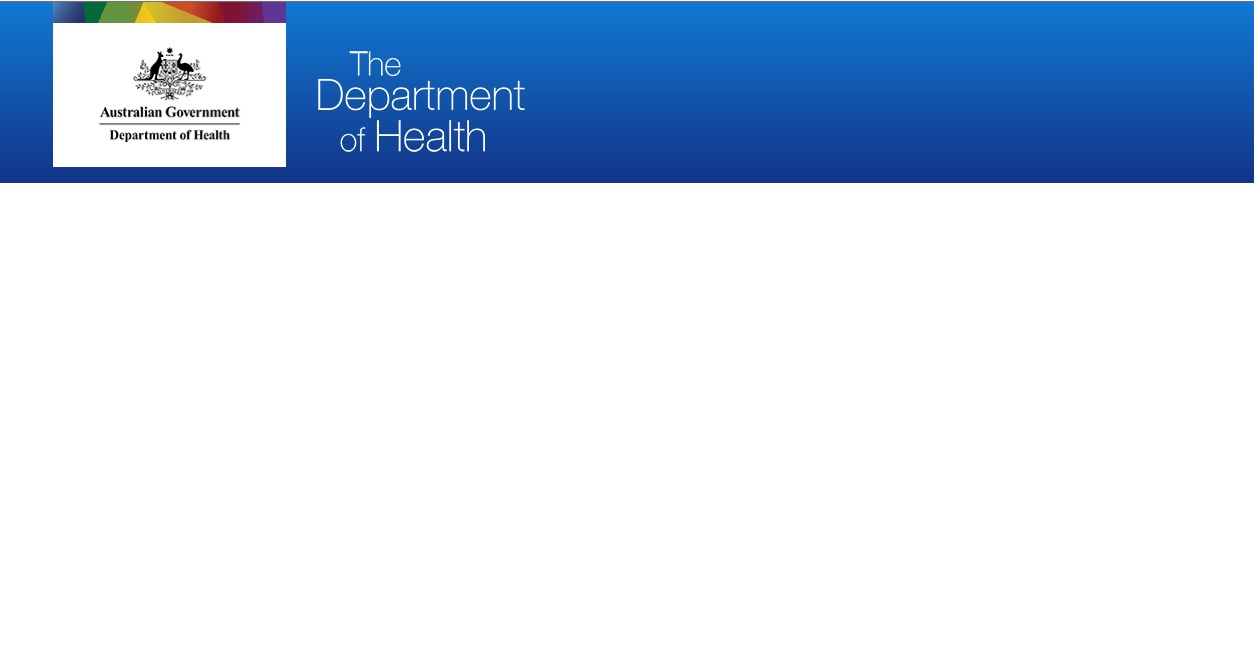 Purpose:  This coversheet has been developed to capture vital information to assist the Assistant Secretary in making an informed decision when considering the use of an operational licence for the Video Call Service pilot until 30 June 2020.SECTION 1: Organisation / Program detailsPlease list the names of the non-government organisations entities /sites that are proposing to trial the Video Call Service:  Please provide the contact details of the officers that will be responsible for the implementation of the Video Call Service at each location (this information will be provided to the Healthdirect for administration purposes):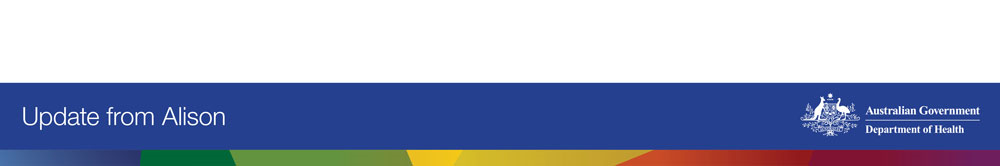 SECTION 2: Business casePlease describe the clinical / program purpose of using the Video Call Service in your organisation / Program: Please provide a brief description of the benefits that will arise from the use of the Video Call Service pilot to the organisation / Program:Please indicate which if any of the following groups will be targeted by the implementation of the Video Call Service: Rural and remote communities	 Indigenous population	 	 People aged 65 years old and over	 Chronic and complex conditions 	 Other, please provide description________________________________ Do you agree to take part in a survey for evaluation purposes at the end of the trial period of the pilot?	 YES 	NO 	SECTION 3: ApprovalsPaediatrics and child healthPalliative medicinePsychiatristsChiropractorsDiabetes educatorsExercise physiologistsMental health workersMidwivesNursesAboriginal and Torres Strait Islander Health Practitioners and Health WorkerNurse practitionersClinical psychologistsPsychologistsOccupational therapistsSocial workersSpeech pathologistsPhysiotherapists